PROGRAMMA DI      DISEGNO e STORIA DELL’ARTE    DELLA  CLASSE  SECONDA    SEZ. N     a. s.   2021/2022*comprensive delle ore di esercitazione, laboratorio e verificheDOCENTE: CANTELLI Carlo MarcoLibri di testo, altri strumenti o sussidi: Cricco Di Teodoro, ITINERARIO NELL’ARTE, voll.1 e 2, Ed Zanichelli.Annibale Pinotti, ARCHITETTURA E DISEGNO, vol.1 con eserciziario, Ed ATLASSlides PowerPoint fornite da ZanichelliPDF Storia dell’arte da www.Didatticarte.it, a cura della Prof.sa Emanuela PulvirentiDocumentari e film proposti dal docente e altre risorse da Internet (Google Maps, Wikipedia, etc.)Bologna, li 05/06/2022FIRMA DEL DOCENTE                   …………………………………FIRMA DEI RAPPRESENTANTI DI CLASSE, COMPONENTE STUDENTI…………………………………………………. …………………………………………………. 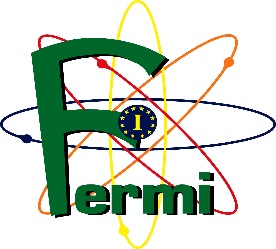 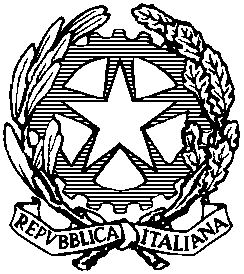 LICEO SCIENTIFICO STATALE  “E. FERMI”SEDE:  VIA  MAZZINI, 172/2° -  40139  BOLOGNATelefono: 051/4298511 - Fax: 051/392318 - Codice  fiscale: 80074870371  Sede  Associata: Via Nazionale Toscana, 1  -   40068 San Lazzaro di SavenaTelefono: 051/470141  -  Fax: 051/478966E-mail: bops02000d@istruzione.it                              Web-site: www.liceofermibo.netStoria dell’ArteStoria dell’Arte1- Nucleo fondante:  L’arte Greca nella crisi della polis1- Nucleo fondante:  L’arte Greca nella crisi della polisArgomenti svolti  in relazione al nucleo sopraccitato *Ore dedicate ad ogni argomentoPrassitele e Skopas LisippoAlessandro Magno e l’Ellenismo: architettura, scultura e pittura.I grandi gruppi scultorei2- Nucleo fondante: Arte Etrusca2- Nucleo fondante: Arte EtruscaArgomenti svolti  in relazione al nucleo sopraccitato*Ore dedicate ad ogni argomentoLa città e l’architettura religiosaArchitettura funerariaPittura e scultura funerarie3- Nucleo fondante:  Roma dalle origini all’Impero3- Nucleo fondante:  Roma dalle origini all’ImperoArgomenti svolti  in relazione al nucleo sopraccitato*Ore dedicate ad ogni argomentoIl rapporto dei romani con l’arteTecnologie costruttive – arco, volta, cupola, materiali e paramenti murari.L’architettura dell’utileI templiLe costruzioni onorarieLe costruzioni per lo svago e i giochi cruentiLa casa, il palazzo, la villaPittura e scultura: ritratti e rilievi celebrativiL’arte plebea e l’arte aulica4- Nucleo fondante: Dal Tardo antico all’Arte Paleocristiana4- Nucleo fondante: Dal Tardo antico all’Arte PaleocristianaArgomenti svolti  in relazione al nucleo sopraccitato*Ore dedicate ad ogni argomentoL’arte della tarda romanitàL’arte paleocristianaIl mosaico - La sculturaL’arte a RavennaL’architettura e i mosaiciCenni sull’arte barbarica e carolingiaDisegno La Proiezione Ortogonale La Proiezione OrtogonaleArgomenti svolti  in relazione al nucleo sopraccitato*Ore dedicate ad ogni argomentoI metodi di proiezione della geometria descrittivaTeoria delle proiezioni ortogonaliProiezione di figure geometriche sempliciProiezione di punti, linee e pianiProiezione di solidi regolari e gruppi di solidi